HISTORIEN OM ÖVERLIDADet var under början av 1900-talet som Överlida samhälle började växa i och med att företag hittade hit. Överlidas första skola byggdes 1914. Falkenbergs järnväg löpte då genom samhället och kunde frakta både fraktgods, post och människor till Falkenberg eller Limmared/Svenljunga.Kinds trikå- och syfabrik, ett postorderföretag som sålde textilvaror, tyger och konfektion, startades av Ivar Isacsson 1911. På företaget arbetade Fritz Isacson fram till 1940 då han startade Överlida Strumpindustri.[2]Ett annat stort namn i Överlidas historia är Fritz Sterner som grundade Halla Textil AB. Tillsammans med sina söner och den kände heminredaren Carl Malmsten skapades vackra mönster till bland annat dukar och bordslöpare.Ternoff Johansson, som fått en väg i Överlida döpt efter sig, grundade 1927 Wästgöta Textilindustri, det mesta kända och viktigaste företaget i Överlidas historia. (Företaget avvecklades 2010).Under 1940-50 talen var Överlida hönsgård en av de största i Europa. Hönsgården var verksam mellan 1927 och 1965 och var Olof Sterners livsverk.30-talets Överlida visar en helt annan vy än den vi är vana vid idag. Centrum bestod inte av många hus utan det tog relativt lång tid innan det tillkom byggnation. Järnvägsstationen som skymtas i bildens vänstra kant byggdes 1898/99 och låg där Hallavägens gula hyreshus nu står. Med tåg kunde man ta sig till Falkenberg eller Svenljunga och Borås med byte i Axelfors. Valde man byte i Limmared kunde man naturligtvis ta sig vidare åt det hållet. Vanligt var att man tog en tur till Borås eller Älvsered för att göra klädinköp eller besöka läkare. I Lia fanns förstås doktor Steffen som tog emot på sjukhemmet vid behov.I 30-talets Överlida fanns en enda bil (lustig tanke) som ägdes av Ivar Isaksson. Isaksson bodde i Hallångslyckan och drev Kinds Trikå- och Syfabrik. Förvånade blev troligtvis många när det också dök upp en taxi i byn körd av Karl Hommerberg.På alla vis fick människorna försöka hitta vägar till försörjning. Ett antal gårdar som brukades fanns kring byn men också ett fåtal sågar. Bilden ovan berättar även om dåtidens handelsbodar. I byn fanns både bageri, café, flertalet speceriaffärer och charkuteri. Detta förutom de företag som redan startats under 1900-talets början av vilka kan nämnas Halla Textil, startat 1910, samt Wästgöta Textilindustri och Överlida Hönsgård som båda startades 1927. Och under årens lopp tillkom flertalet verksamheter till byn.Hur roade sig människorna förr? Var man sportintresserad var det inga problem. Det arrangerades tävlingar i simning, cykling, skidor och handboll. Visste ni förresten att Överlida hade ett väl fungerande damlag i fotboll långt innan andra byar runtikring. När gymnastikdamerna i Öxabäck fick förfrågan att vara med i laget tackade de nej. Men startade senare sitt eget lag.I övrigt fanns dansbanor runtikring, t.ex. i Mjöbäck, Frölunda och Haratången. Även Överlida hade sin egen festplats fram till Kullaberg öppnade sina portar på Annandag jul 1937. Även om byggnaden utökat på senare tid var dansstället även då det största i trakterna. Kullaberg blev väldigt snabbt populärt. Fler ungdomar än man hade kunnat ana kom med tåget för att roa sig. Det var ett fint ställe att gå till och i garderoben möttes gästerna av tre frackklädda män. Då Kullaberg var nyöppnat spelade en Göteborgsorkester men vid de flesta tillfällena kom underhållningen från Borås. 30-talet var även maskeradernas tid så Kullaberg skapade många tillfällen för Överlidaborna att sy sig en och annan maskeraddräkt.En annan fråga man kan ställa sig är hur dåtida Överlidabor följde med i vad som hände runt i kring i världen? TV eller radio fanns ju knappast i var mans hem än så länge. Jo, om intresset fanns kunde man delta i föreläsningar som hölls i den gamla skolan. Där berättade föredragshållarna bland annat om andra länder och vad som tillverkades där. De som hade släktingar i Amerika fick naturligtvis mycket information från föregångslandet i öst genom brev och besök.SE BILDER LÄNGRE NER I DOKUMENTET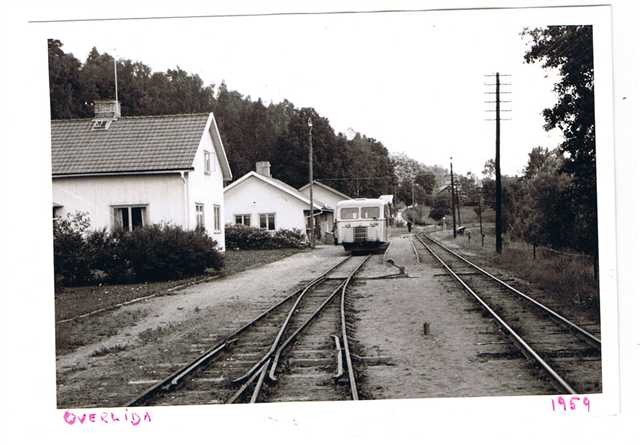 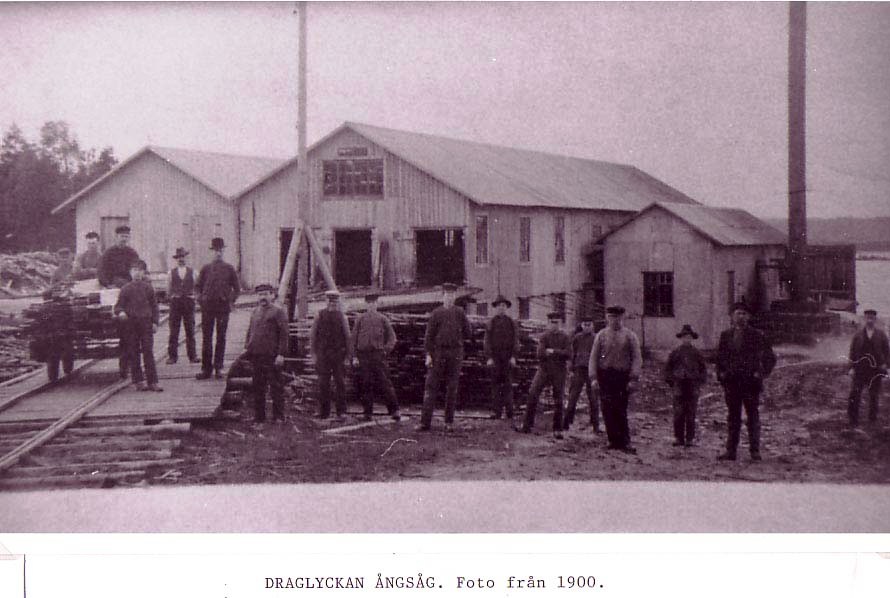 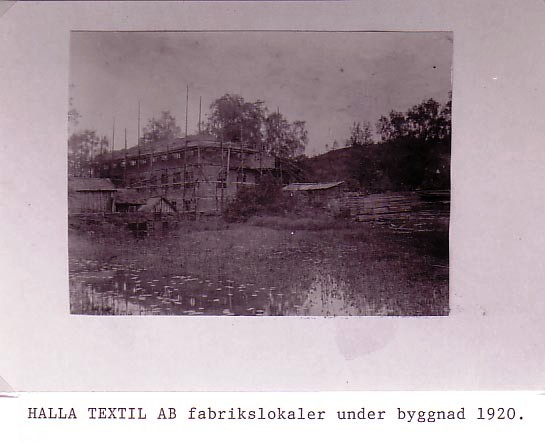 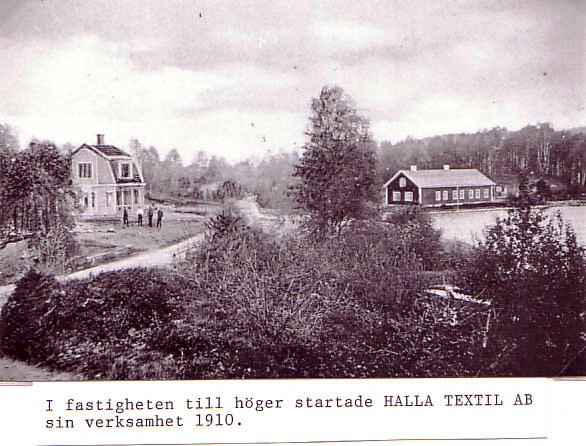 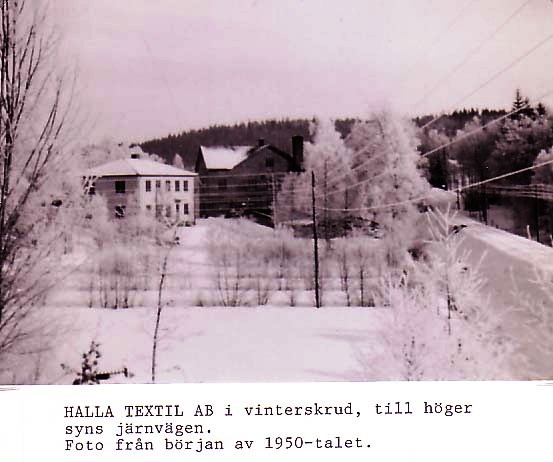 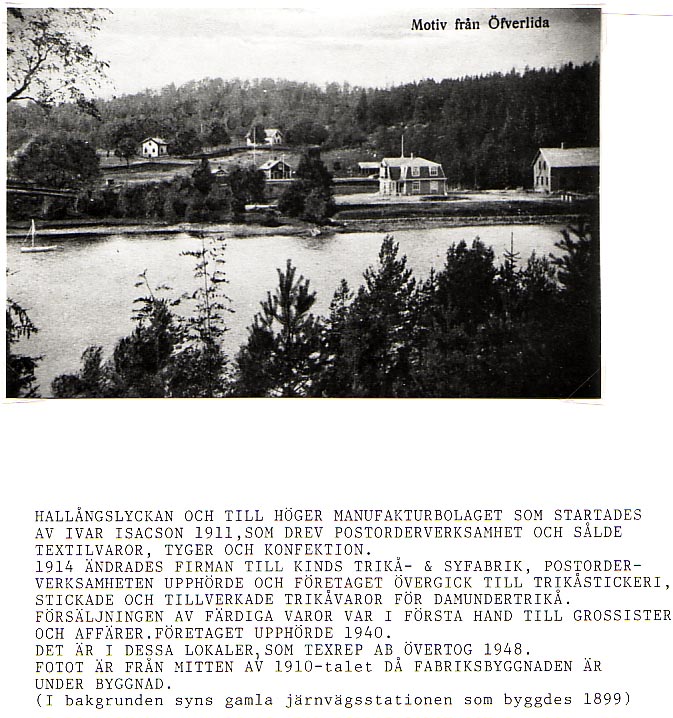 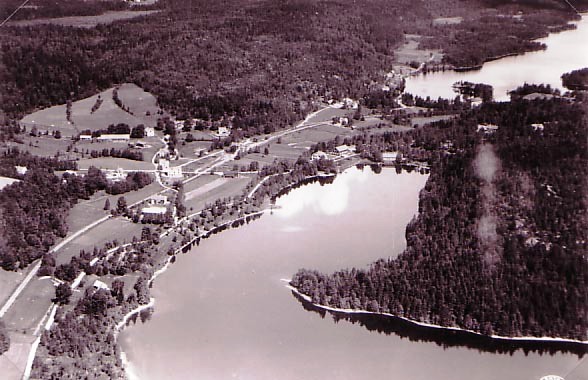 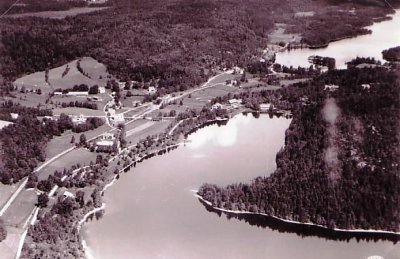 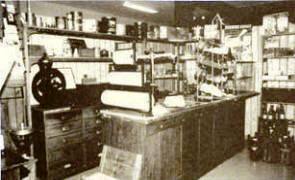 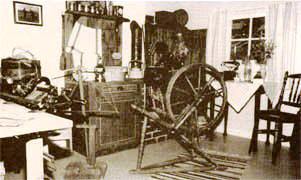 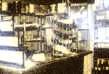 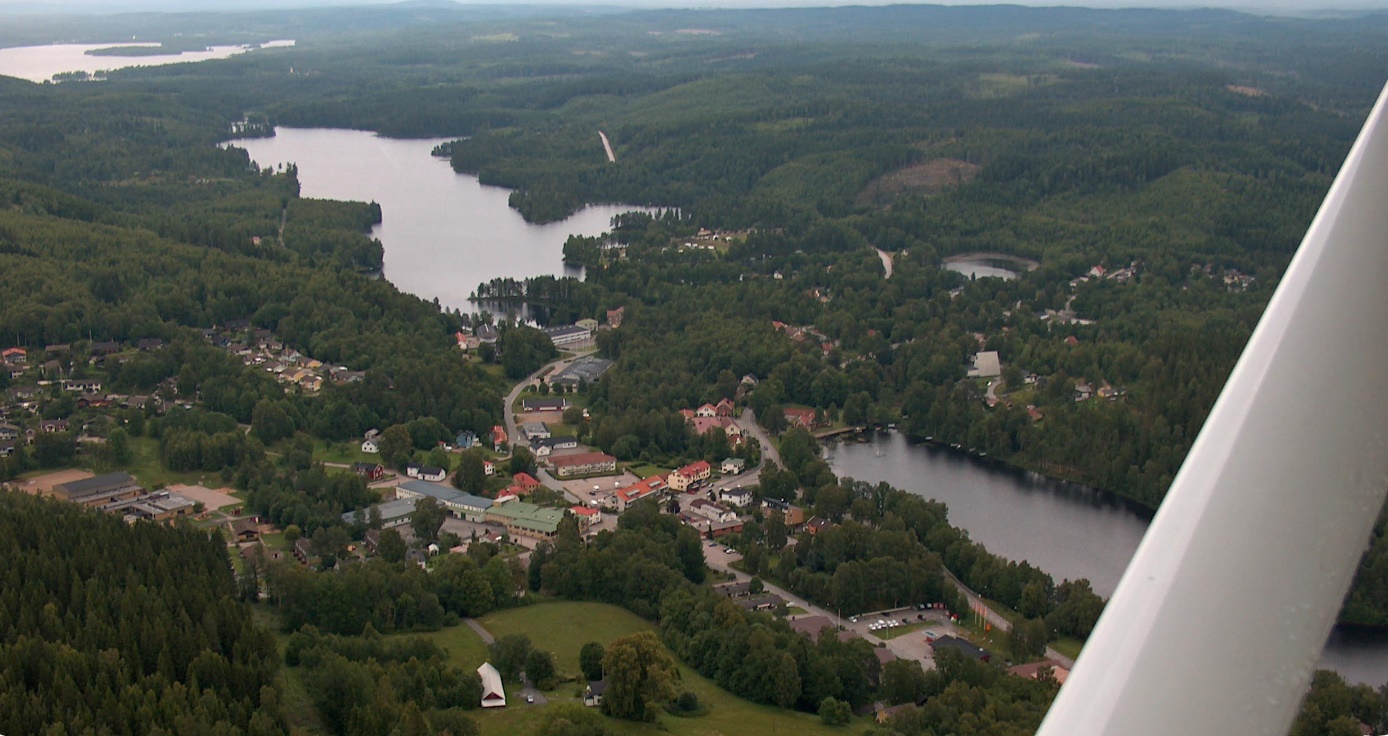 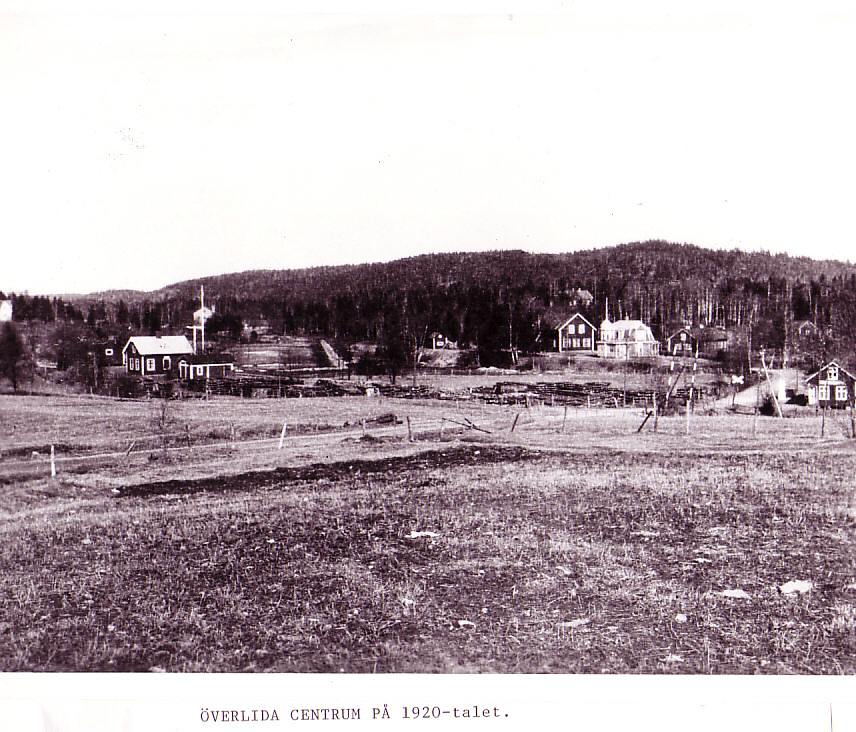 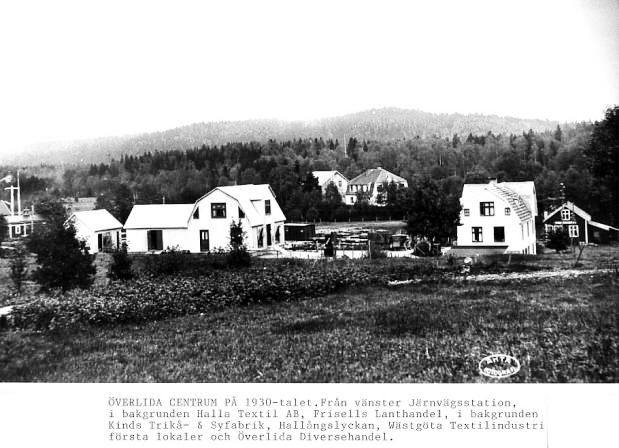 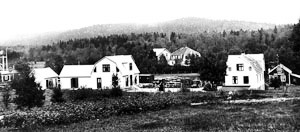 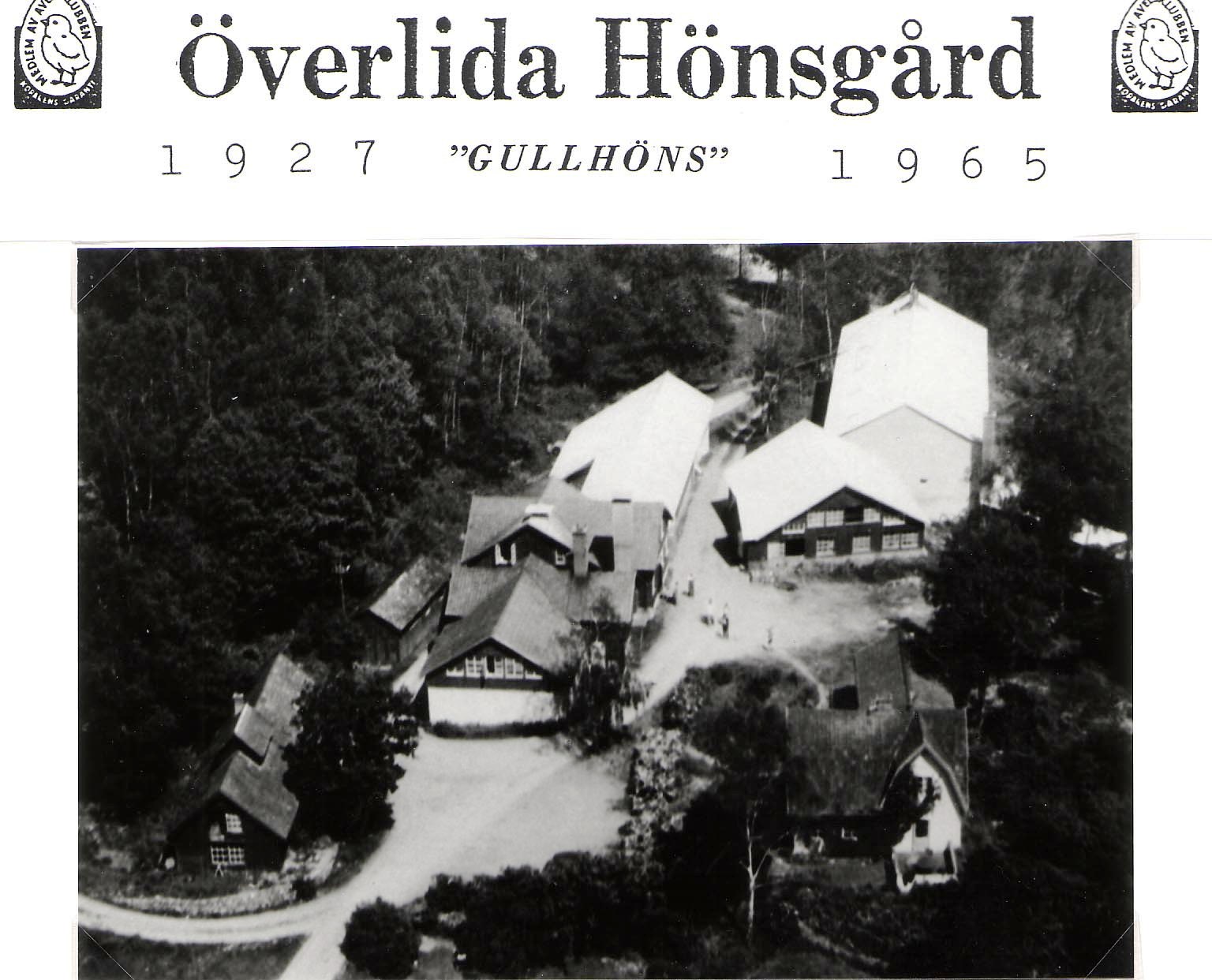 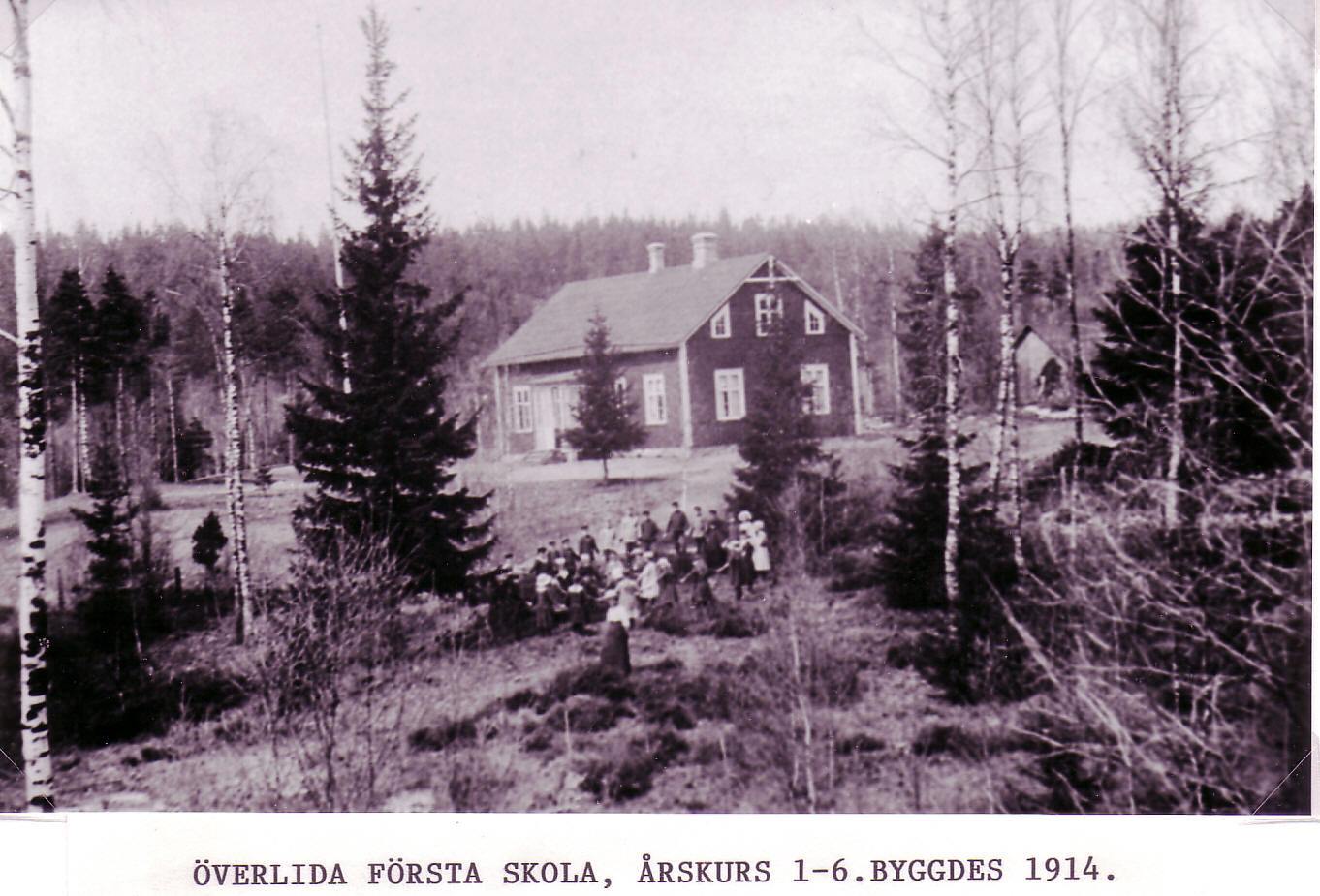 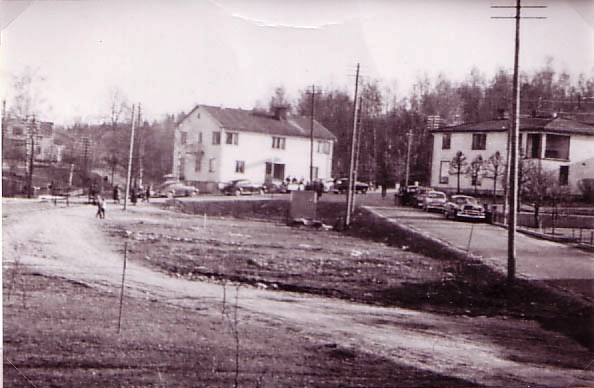 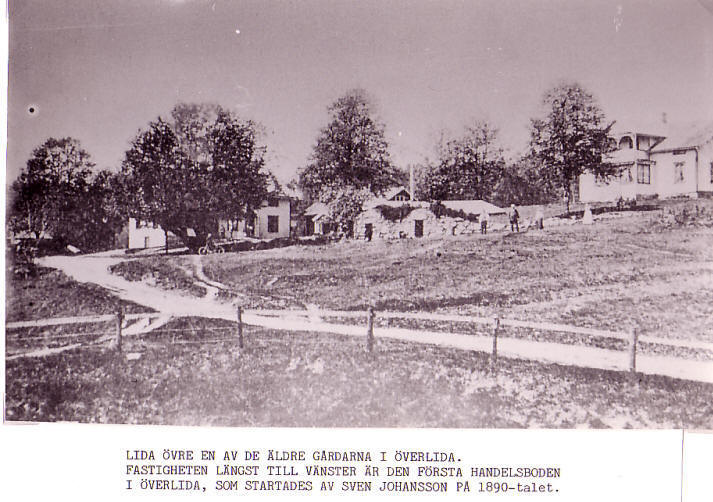 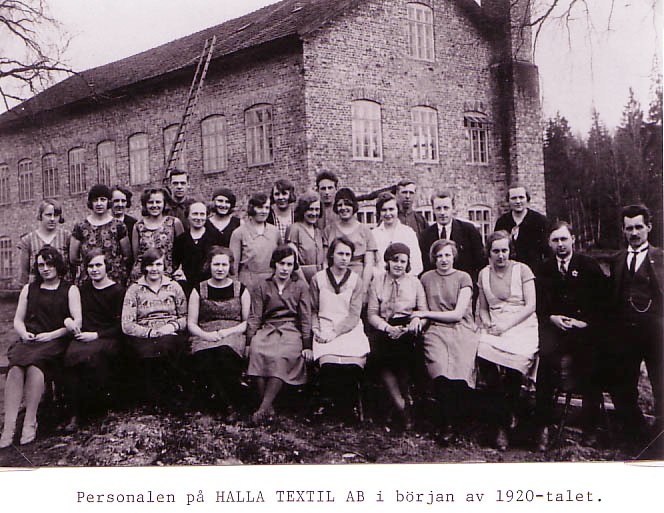 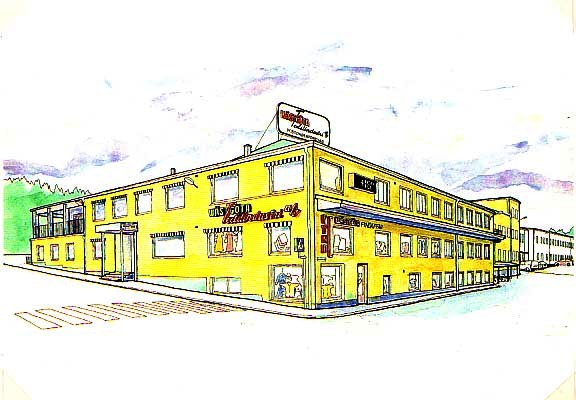 